Министерство образования и науки Амурской области         Отдел образования администрации Магдагачинского районаПРИКАЗ30.11.2015г.	   п. Магдагачи	  № 351Об организации проведения государственной итоговой аттестации по образовательным программам основного общего образования в    Магдагачинском районе в 2015/16учебном году        В соответствии с Федеральным законом от 29.12.2012 № 273-ФЗ «Об образовании в Российской Федерации», Порядком проведения государственной итоговой аттестации по образовательным программам основного общего образования, утвержденного приказом Министерства образования и науки Российской Федерации  от 25.12.2013 №1394, и в целях обеспечения организованной подготовки и проведения государственной итоговой аттестации по образовательным программам основного общего образовании в Магдагачинском районе в 2016 годуп р и к а з ы в а ю:1.Провести государственную итоговую аттестацию по образовательным программам основного общего образования (далее - ГИА-9) по обязательным учебным предметам (русскому языку и математике) и экзаменам по выбору  обучающихся  по  двум  учебным  предметам   (физике, химии, географии, биологии, истории, иностранным языкам (английский,  немецкий, французский), обществознанию, литературе, информатике и ИКТ).2.Руководителям ОУ:2.1.Организовать информационно-разъяснительную работу для обучающихся, их родителей и лиц, привлекаемых  к проведению ГИА-9, о порядке проведения экзаменов в 2016 году, в том числе через ведения раздела на официальном сайте учреждения образования.2.2.Создать необходимые условия (в соответствии с установленными требованиями) для подготовки к ГИА-9 выпускников, требующих повышенного внимания педагогов и психологов, в том числе обучающихся с ограниченными возможностями здоровья и других обучающихся, испытывающих трудности в обучении.2.3.Информировать под роспись обучающихся, их родителей о сроках, местах и порядке подачи заявлений с перечнем выбранных учебных предметов для прохождения ГИА-9  и  организовать  прием  заявлений  с  перечнем  выбранных  учебных  предметов  для   прохождения  ГИА-9  в срок до 1 марта 2016 года.3. Контроль за исполнением настоящего приказа возложить  на  Грекову О.Ю.,  заместителя  начальника  отдела  образования.Начальник отдела образования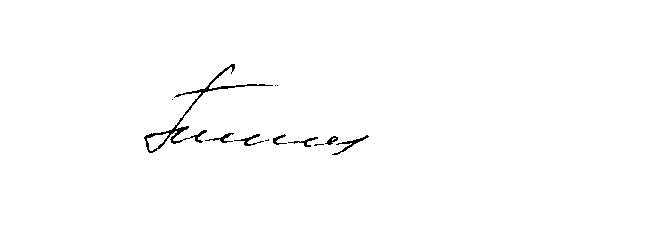          Л.А. Попова